PENERAPAN METODE INKUIRI UNTUK MENINGKATKAN HASIL BELAJAR SISWA PADA TEMA INDAHNYA KEBERSAMAAN SUB TEMA KEBERAGAMAN BUDAYA BANGSAKU (Penelitian Tindakan Kelas Terhadap Siswa Kelas IV SDN Cijerah 06 Kota Bandung Tahun Ajaran 2013-2014)SKRIPSIDiajukan untuk Memenuhi Salah Satu Syarat Memperoleh Gelar Sarjana Pendidikan Guru Sekolah Dasar 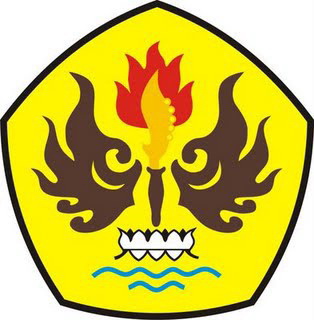 Oleh :YULI YULIANANPM. 105060234PROGRAM STUDI  PENDIDIKAN GURU SEKOLAH DASARFAKULTAS KEGURUAN DAN ILMU PENDIDIKANUNIVERSITAS PASUNDANBANDUNG2014